Parks & Recreation Committee Meeting Agenda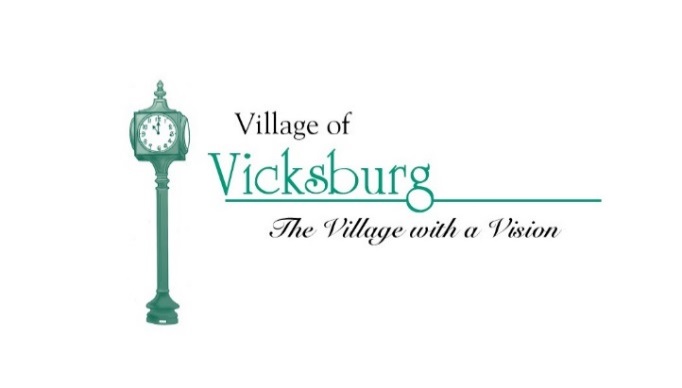 Thursday, April 12, 2018 @ 7:30 p.m. Vicksburg Community Center – Merritt Harper Room – Frist FloorCall to Order – Ron SmithRoll Call – Don WiertellaApproval of Agenda – Ron SmithApproval of meeting minutes – Ron SmithApprove minutes from March 8, 2018 Welcome Sandy DeVito as new memberFunding for capital improvements for village parks – Ron SmithWork completed in FY 17 – 18  Work TO BE completed in FY 17 – 18 Work requested for FY 18 – 19 (needs – wants – wishes)Work potential for FY 19 – 20 (needs – wants – wishes)Public CommentsMember CommentsNext Meeting Adjournment